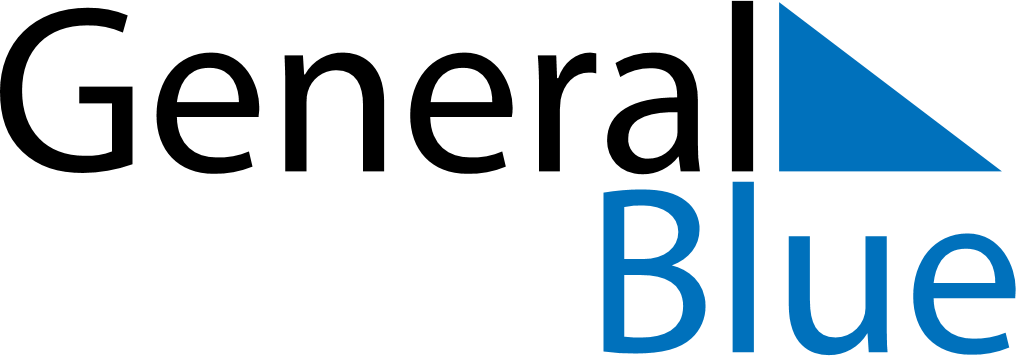 Daily Planner July 12, 2027 - July 18, 2027Daily Planner July 12, 2027 - July 18, 2027Daily Planner July 12, 2027 - July 18, 2027Daily Planner July 12, 2027 - July 18, 2027Daily Planner July 12, 2027 - July 18, 2027Daily Planner July 12, 2027 - July 18, 2027Daily Planner July 12, 2027 - July 18, 2027Daily Planner MondayJul 12TuesdayJul 13WednesdayJul 14ThursdayJul 15FridayJul 16 SaturdayJul 17 SundayJul 18MorningAfternoonEvening